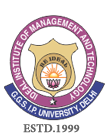 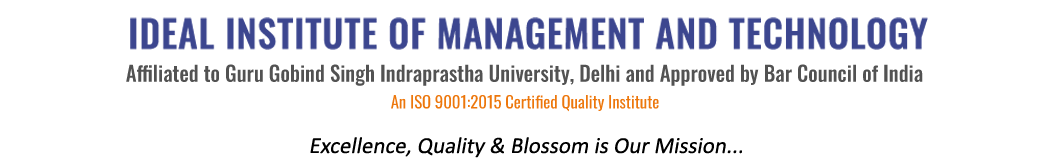       16 X, Karkardooma Institutional Area, (Near Telephone Exchange)
Delhi-110092+91 (11) 22372639, 22375961,http://idealinstitute.edu.inRELAXO on 27th February,2017S.NONAME OF THE STUDENTPrashantHarkaranSahilAnuragAshishJeffinJaivardanRachitNaveenVikasAbhinavKunalSidharthShauryaVickyKomaljeetSimranArunavNainaTanuSheetalSurbhiRitikaShivaniSushmaGirishPreetiMohit MadanAbhishek MohanLalit SharmaDivya BatraPiyushPranshu RastogiNaman JainMegha Gola